PREDMET: ŠPORT RAZRED: 4.aCILJ: razvoj vzdržljivosti in močiOGREJEŠ SE S PESMIJO, izberi si svojo najljubšo pesem, začneš teči na mestu 2 min, nato izvedeš raztezne vaje ki so pod drugo točko.Raztezne vaje.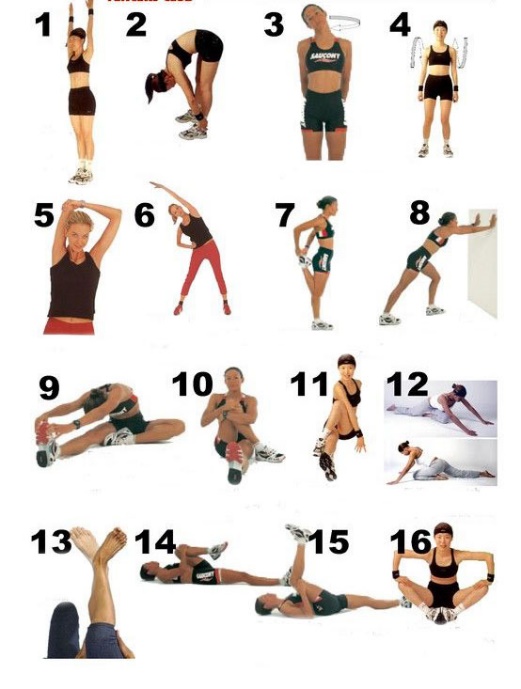 TABATANadaljuješ z eno od dveh tabat. Tabata je vadba, pri kateri 30 sekund delaš maksimalno, sledi 10 sekund počitka, to ponoviš 8x, kar znese 4 minute, celotno tabato  ponoviš 2x , lahko tudi 3x, če ti ne predstavlja prevelikega napora.Možnost 1:https://www.youtube.com/watch?v=0kvyBApinGU&list=PL2ncLjnEN-YI3SVKD3uRbfxfBDdxndGHm Možnost 2: https://www.youtube.com/watch?v=jyWyBern6q4 JUST DANCEZaključiš z enim od plesov just dance, lahko si poiščeš svojega na youtubu:Možnost 1: https://www.youtube.com/watch?v=tcpBm571we4&list=PL362rqmZwwAJzj_4jhKIyYCvpUMRotrtl&index=33&t=0s Možnost 2: https://www.youtube.com/watch?v=oY7ZQ9fHSR0&list=PL362rqmZwwAJzj_4jhKIyYCvpUMRotrtl&index=30 Možnost 3: https://www.youtube.com/watch?v=6qCbWHQQdR4 